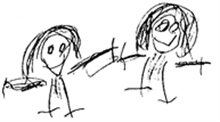 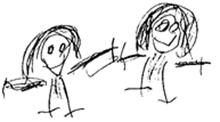 BRAMBLES CHILDCARE CIO Statement of intentIt is our intention to make Brambles Childcare accessible to children and families from all sections of the local community.AimWe aim to ensure that all sections of our community in Bluntisham and Colne and surrounding areas have access to Brambles Childcare through open, fair and clearly communicated procedures.MethodsIn order to achieve this aim, we operate the following admissions policy.We ensure that the existence of our setting is widely advertised in places accessible to all sections of the community.We ensure that information about Brambles Childcare is widely known in all local communities, in written and spoken form and, where appropriate, in more than one language, through signing or an interpreter.We give priority to children who live in the villages of Bluntisham and Colne and who attend St Helen’s School;In Playgroup we keep two places vacant, if this is financially viable, to accommodate an emergency admission.We describe Brambles Childcare and its practices in terms that make it clear that it welcomes both fathers and mothers, other relations and other carers, including childminders.We monitor the gender and ethnic background of children joining the group to ensure that our intake is representative of social diversity.We make our equal opportunities policy widely known.We are flexible about attendance patterns to accommodate the needs of individualchildren and families.version HistoryPOLICY TITLE:ADMISSIONSPOLICY REFERENCE:BRAM01Issue Number:022020-2021NAMETITLEBrambles ManagerCommittee Member2021-2022NAMETITLEBrambles ManagerCommittee Member2022-2023NAMETITLEBrambles ManagerCommittee MemberIssue Date:OCT 2020Review Date:OCT 2023Issue NoSignificant changes from previous versionAuthorDate02Adopted on to new templateR Russell05/10/2020